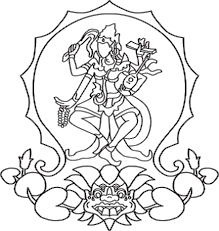 SURAT PERNYATAAN PERTANGGUNGJAWABAN MUTLAKNomor : ……………………Yang bertanda tangan dibawah ini :Nama		: …………………                         			NIP		: …………………Pangkat/Gol	: …………………Jabatan	: …………………Unit kerja	: …………………Menyatakan dengan sesungguhnya bahwa :Nama		: …………………NIP		: …………………Pangkat/Gol	: …………………Jabatan	: …………………Unit kerja	: …………………Selama menjadi PNS tidak pernah dijatuhi hukuman disiplin tingkat sedang/berat, dan telah memenuhi syarat untuk diusulkan mendapat Satyalancana Karya Satya.Demikian Surat Pernyataan ini dibuat dengan sesungguhnya apabila di kemudian hari terdapat kesalahan, kami bertanggung jawab sepenuhnya atas akibat yang ditimbulkan oleh kesalahan tersebut.Denpasar, ……………     …………………………… (pejabat eselon II)NIP………………………